Expérience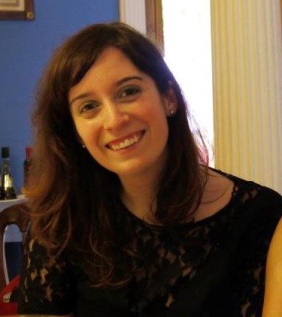 ConocimientoslanguesEspagnol (L. Maternelle)	Français (DALF C2 69/100)	   Anglais (IETLS 6,5/9)	   Allemand (EOI)	logiciels maÎtrisÉsMemoQ	Office/Pdf/Email/Internet	Photoshop/Premiere	Wordpress/RRSS/SEO	autres formationsDidactique du français comme L.E. (2009)Cours d’Aptitude Pédagogique (2007)Cours de protocole pour entreprises et intitutions (2002)Cours Marketing Google (2016-2017)  	FormationsBAC + 4 EN PHILOSOPHIEUniversité Nationale d'Éducation à Distance (U.N.E.D.), Espagne2011 – En coursSPÉCIALISTE universitaIRE en comMERCE extÉriEUrU.N.E.D., Espagne2009F.S. ADMINISTRation et FINAncesLa Corogne, Espagne2006-2008BAC + 4 TRADUCTION ET INTERPRÉTARIATUniversité de Vigo, Espagne1998-2002ÉTUDES SECONDAIRES ET PRIMAIRESParís (France)traductrice freelanceFelix TraducciónPendant cette dernière année, j’ai réalisé les traductions ESP<>FR dans les domaines suivants :Traductions de sites web pour les agences Europe Translation Center, Global Password et Thames Translation.Traductions de textes journalistes pour l’agence K&K TranslationTraductions de textes techniques et de brevets pour Ramiro Combo García,  les agences BG  Traducciones et Noraktrad.Traductions assermentées (diplômes et textes juridiques) pour des particuliers.Livres de recettes de cuisine et nutrition pour Babelcube.traductrice freelanceFelix TraducciónPendant cette dernière année, j’ai réalisé les traductions ESP<>FR dans les domaines suivants :Traductions de sites web pour les agences Europe Translation Center, Global Password et Thames Translation.Traductions de textes journalistes pour l’agence K&K TranslationTraductions de textes techniques et de brevets pour Ramiro Combo García,  les agences BG  Traducciones et Noraktrad.Traductions assermentées (diplômes et textes juridiques) pour des particuliers.Livres de recettes de cuisine et nutrition pour Babelcube.COMMUNITY MANAGERB.A.P. CondeLa Corogne, EspagneSocial media strategist et community manager dans une agence de publicité.COMMUNITY MANAGERB.A.P. CondeLa Corogne, EspagneSocial media strategist et community manager dans une agence de publicité.CoordinatriceS.T.D. MultiopciónLa Corogne, EspagneGestion de l’équipe de téléopérateurs du service client Zara.com. Traductions mode et secteur textile espagnol-français-espagnol.CoordinatriceS.T.D. MultiopciónLa Corogne, EspagneGestion de l’équipe de téléopérateurs du service client Zara.com. Traductions mode et secteur textile espagnol-français-espagnol.EMPLOYÉE DE BUREAU-rr.hh.Comercial Marítima del FinisterreSaint-Jacques-de-Compostelle, EspagneTraduction de documents de ressources humaines espagnol-anglais-espagnol et, occasionnellement, traductions assermentées espagnol-français.EMPLOYÉE DE BUREAU-rr.hh.Comercial Marítima del FinisterreSaint-Jacques-de-Compostelle, EspagneTraduction de documents de ressources humaines espagnol-anglais-espagnol et, occasionnellement, traductions assermentées espagnol-français.TRADUCTRICE FRANÇAIS>ESPAGNOLBoottle.esLa CorogneTraduction œnologie (les fiches techniques de vins français à la vente en ligne).TRADUCTRICE FRANÇAIS>ESPAGNOLBoottle.esLa CorogneTraduction œnologie (les fiches techniques de vins français à la vente en ligne).EMPLOYÉE DE BUREAU ET COMMERCIAL COMERCIAL DE INTERNETZarahome.comLa Corogne, EspagneCorrectrice des fiches de produits de décoration en français du site de vente en-ligne www.zarahome.comEMPLOYÉE DE BUREAU ET COMMERCIAL COMERCIAL DE INTERNETZarahome.comLa Corogne, EspagneCorrectrice des fiches de produits de décoration en français du site de vente en-ligne www.zarahome.comPROFESSEUR DE FRANÇAIS26961 Galicia S.L. y AcadomiaLa Corogne, EspagneProfesseur de français (cours particuliers, groupes, enfants et adultes)PROFESSEUR DE FRANÇAIS26961 Galicia S.L. y AcadomiaLa Corogne, EspagneProfesseur de français (cours particuliers, groupes, enfants et adultes)PROFESSEUR DE FRANÇAIS26961 Galicia S.L. y AcadomiaLa Corogne, EspagneProfesseur de français (cours particuliers, groupes, enfants et adultes)